Contents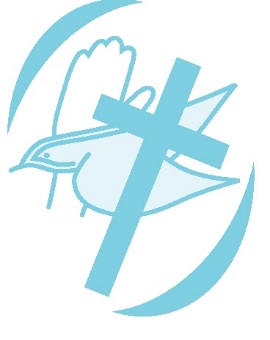 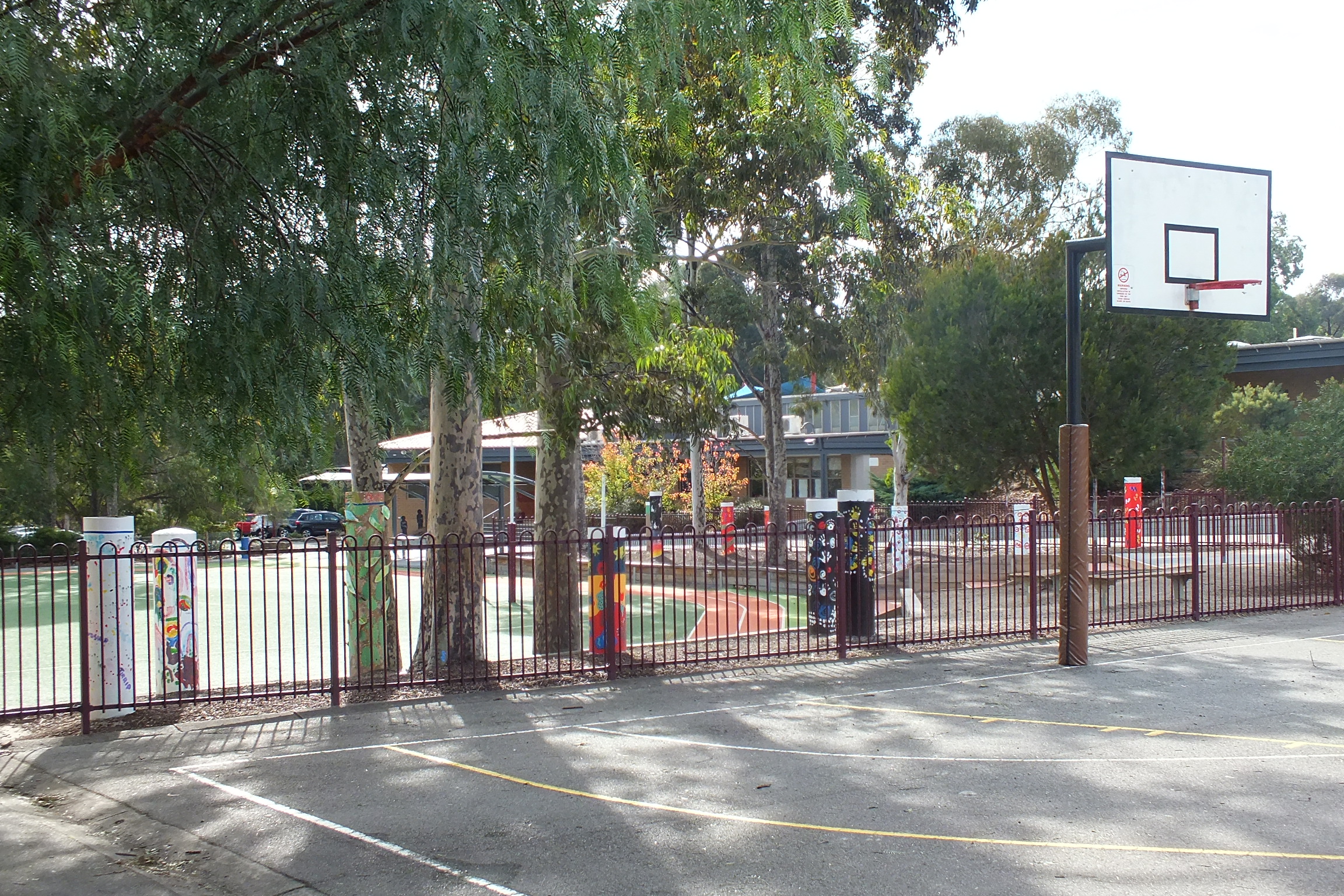 Contact Details	2Minimum Standards Attestation	2Our School Vision	3School Overview	4Principal’s Report	5Education in Faith	6Learning & Teaching	8Student Wellbeing	13Child Safety	16Leadership & Management	18School Community	20Future Directions	22School Performance Data Summary	23Contact DetailsMinimum Standards AttestationOur School VisionOur School Vision StatementHoly Trinity Catholic Primary School is a faith community inspired by the love of God, within the Parish of St Francis Xavier.We strive to create a positive and collaborative learning community that inspires all to reach their full potential living justly and compassionately within a global communityLIVE – be involvedLOVE – be inclusiveLEARN – be enlightened and embrace God’s word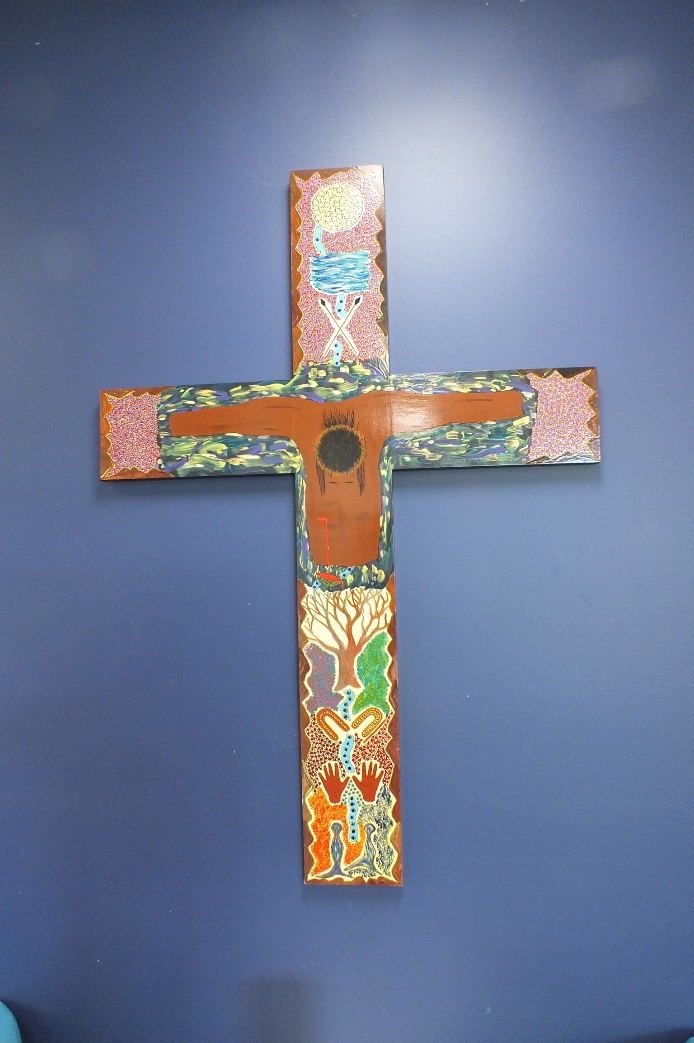 School OverviewHoly Trinity Catholic Primary School opened in 1987 as the second primary school in the Parish of St Francis Xavier in Montmorency.  It is a two stream school with two classes in each level.  In 2018 Holy Trinity had 388 students. During 2018 we started to work in the areas identified by our School Review process in 2017.  These were:Learning & Teaching:  To develop a learning environment where learning is personalised and all students and staff are challenged and supported to achieve ongoing improvement, success and engagement.Education in Faith:  To nurture and encourage the development of our Catholic faith and the spirituality and mission of each person within the Holy Trinity school communityStudent Wellbeing: To foster a positive school and classroom environment.Leadership & Management:  To develop a vibrant, empowering professional culture based on collaboration, openness and trust reflective of our Catholic context.Community:  To improve connectedness and student learning and wellbeing outcomes through collaborative, purposeful partnerships between the school, parish and the wider community.We continued to improve the professional knowledge of our staff by working with world renowned experts in the field of ‘Cultures of Thinking’, such as Professor Ron Ritchhart.  Through these Professional Learning activities, our teaching staff are challenging our students to deepen their thinking, as well as develop effective collaboration skills. We continue to link our Social Justice to our Catholic Tradition.  Our students understand that our Faith story calls us to action:  not just because it is the right thing to do, but more so because our Catholic Story is one of helping those who are less fortunate than ourselves.  Our relationship with our Friendship School in the Philippines continued, with Holy Trinity taking on a new friendship school due to the success and improvement of our previous school.  We now support San Rafael, a school which is in its early stages of development.  We hope that it too, can become a sign of hope for the students in the surrounding areas.Principal’s ReportIn 2018 Holy Trinity began to implement the recommendations from our School Review in 2017.  A great emphasis was placed on achieving a minimum of 12 months growth for all students in all areas.  This required professional learning with the staff to define what this improvement would look like, how it would be assessed and how it would be monitored.  The use of data in informing teaching was also reinforced.Holy Trinity has continued to be a Fire Carriers School where our aboriginal history and heritage is highlighted and celebrated.  The Class Totem poles have again been a focus for the beginning of the year.  This has enabled each class to explore their particular totem and how it relates to them.We continued our work with Professor Ron Ritchhart in the area of Cultures of Thinking.  This has further embedded these practices into the classroom routines.Holy Trinity has continued to have a strong parent school partnership.  This was reflected by the strong participation in Parents Committee and Works and Maintenance Committee.  Strong parent support in the classroom ensured that our students were well supported.  The support through the Bridges Program and Sport coaches has been greatly appreciated.  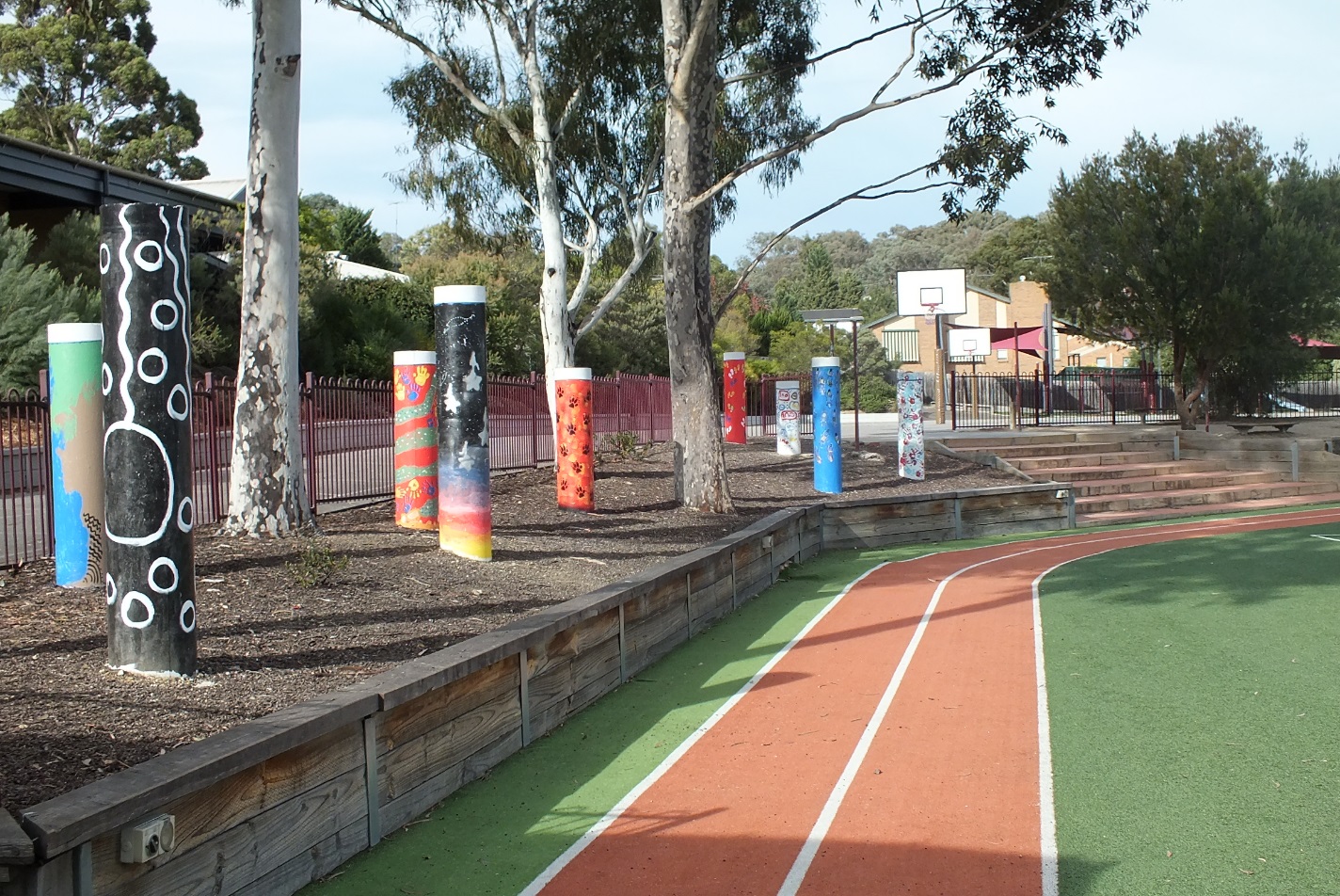 Education in FaithGoals & Intended OutcomesTo nurture and encourage the development of our Catholic faith and the spirituality and mission of each person within the Holy Trinity school community.That students and staff make meaningful connections between their lives and actions, and the Catholic faith.Achievements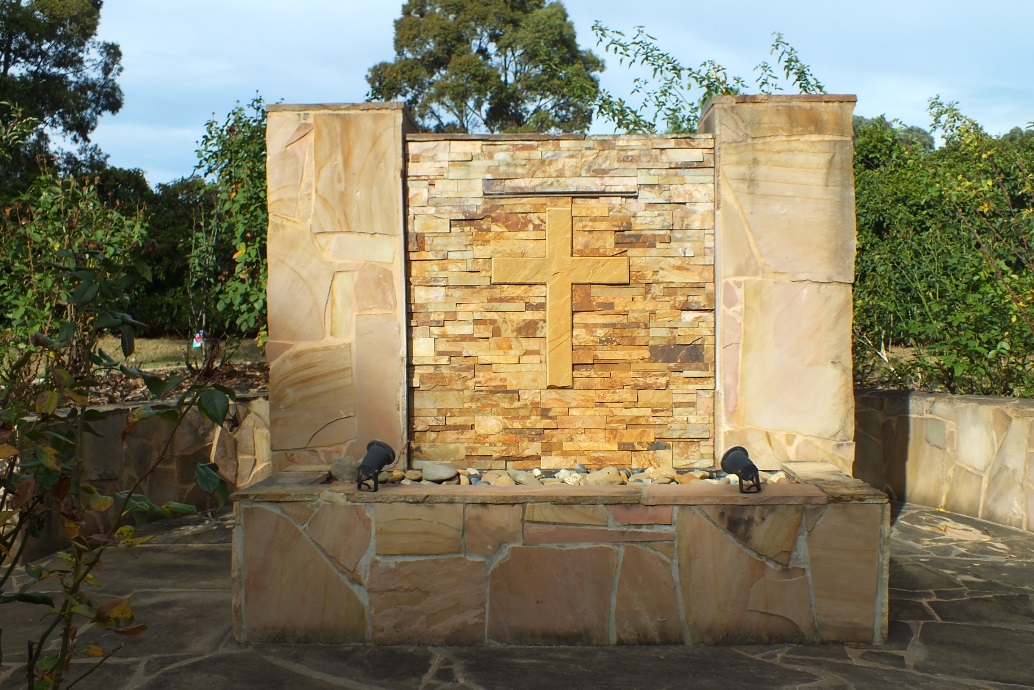 Learning & TeachingGoals & Intended OutcomesTo develop a learning environment where learning is personalised and all students and staff are challenged and supported to achieve ongoing improvement, success and engagement. That literacy and numeracy outcomes will be improved.That individual and student cohort growth be maximised.AchievementsWe acknowledge that our school’s ability to maintain a 100% achievement of minimum standards indicates a strong learning culture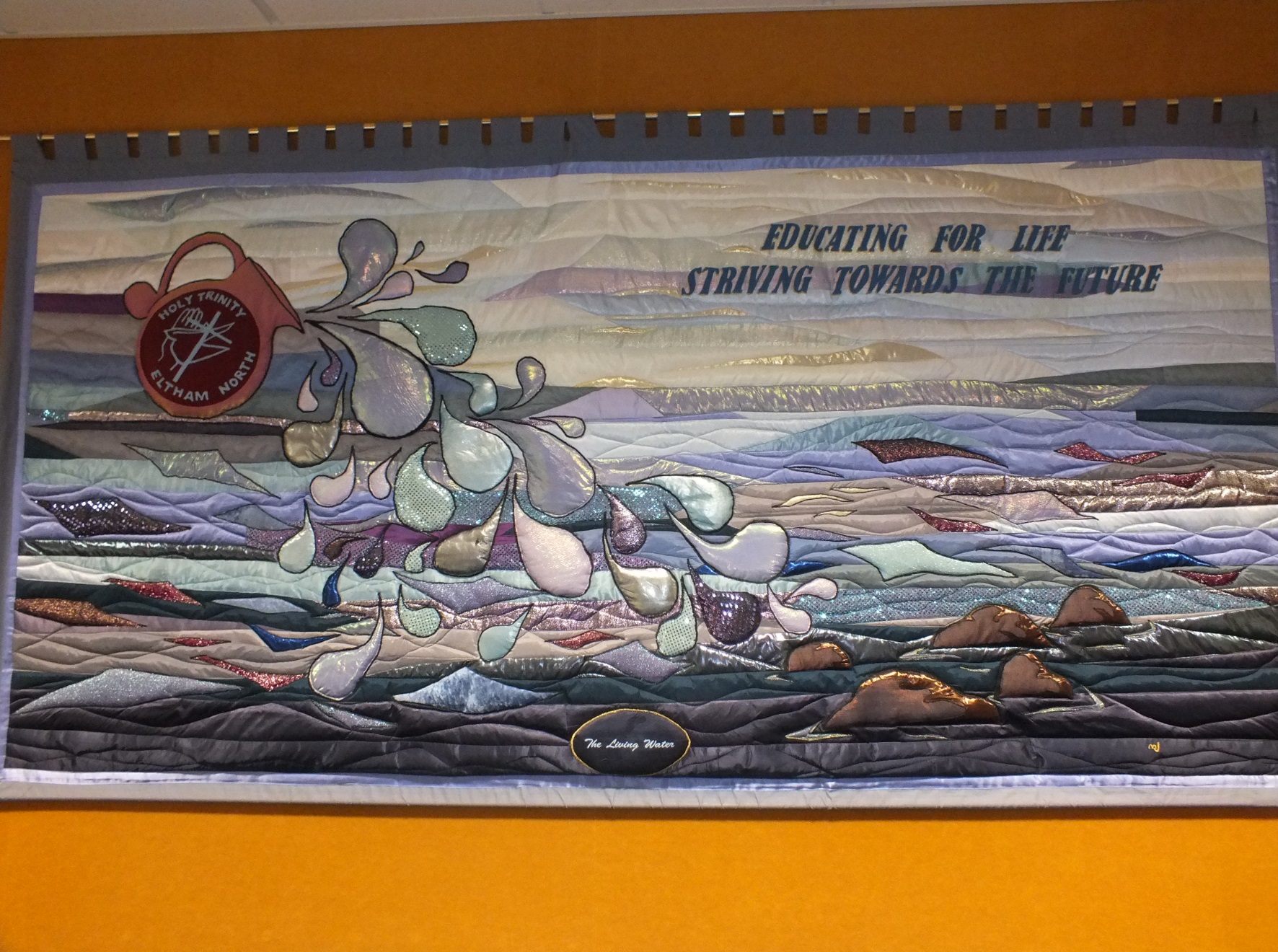 Student WellbeingGoals & Intended OutcomesGoal:To foster a positive school and classroom environment.Intended Outcomes:That our students develop as empowered, engaged and autonomous learners and leaders.Continue to ensure a consistent whole school approach to the delivery of the student wellbeing practices. Continue to build a link between student wellbeing practices and Catholic identity.  AchievementsReinforcement of the 5 core values for Holy Trinity in line with the Catholic Social Teaching PrinciplesWominjeka week - a Wellbeing focus for the first 3 days of school was trialledAll staff attended day 1 of the Berry Street Education Model : Body Domain‘You Can Sit with Me’ kindness campaign was implemented by the Student Wellbeing Leaders Our Respectful Relationships journey continued Student voice was collected to create a more equal uniform policy with summer and winter options rather than gender specific optionsThe Resilience, Rights and Respectful Relationship curriculum was introduced over a 2 year cycle.Staff attended professional learning about the Resilience, Rights and Respectful Relationship curriculumAll staff were invited to attend professional learning about Responding to Disclosures as part of the Respectful Relationships initiative.Guest speaker from the Bully Zero foundation came out to Holy Trinity to run workshops with our Years 3-6 studentsInterrelate Family services were outsourced to present our Puberty Education.  Evening Workshops for families and students from Years 3-6 were run. Follow up student sessions were held for both Year 5 and Year 6 students within the classroomThe Holy Trinity Student Code of Conduct was sent home to all familiesAll Year 6 students participated in a series of Leadership workshops facilitated by Kate WildeProfessional development undertaken by the Student Wellbeing Leader in the Berry Street Educational Model and the Respectful Relationships Initiative and the PROTECT document and procedures Wellbeing Leader continuing to support classroom teachers with resources teaching strategies for social and emotional learningWellbeing Leader continuing to meet with parents and students with Social Emotional Learning (SEL) concernsAll teachers continue to use online platform (nForma) wellbeing to track all students with SEL needs across all year levelsChild Safe StandardsGoals and Intended OutcomesAt Holy Trinity we hold the care, safety and wellbeing of children and young people as a central and fundamental responsibility of our school. Our commitment is drawn from and inherent in the teaching and mission of Jesus Christ, with love, justice and the sanctity of each human person at the heart of the Gospel Purpose of the PolicyThe purpose of this policy is to demonstrate the strong commitment of Holy Trinity to the care, safety and wellbeing of all students at our school. It provides an outline of the policies, procedures and strategies developed to keep students safe from harm, including all forms of abuse in our school environment, on campus, online and in other locations provided by the school.This policy takes into account relevant legislative requirements within the state of Victoria, including the specific requirements of the Victorian Child Safe Standards as set out in Ministerial Order No. 870.This policy applies to school staff, including school employees, volunteers, contractors and clergy. PrinciplesHoly Trinity has a moral, legal and mission-driven responsibility to create nurturing school environments where children and young people are respected, their voices are heard and they are safe and feel safe.The following principles underpin our commitment to child safety at Holy Trinity:All students deserve, as a fundamental right, safety and protection from all forms of abuse and neglect.Our school works in partnership with families and the community to ensure that they are engaged in decision-making processes, particularly those that have an impact on child safety and protection.All students have the right to a thorough and holistic education in all aspects of personal safety, in partnership with their parents/guardians/caregivers.All adults in our school, including teaching and non-teaching staff, clergy, volunteers, and contractors, have a responsibility to care for children and young people, to positively promote their wellbeing and to protect them from any kind of harm or abuse.The policies, guidelines and codes of conduct for the care, wellbeing and protection of students are based on honest, respectful and trusting relationships between adults and children and young people.Policies and practices demonstrate compliance with legislative requirements and cooperation with the Church, governments, the police and human services agencies.All persons involved in situations where harm is suspected or disclosed must be treated with sensitivity, dignity and respect.Staff, clergy, volunteers, contractors, parents and students should feel free to raise concerns about child safety, knowing these will be taken seriously by school leadership.Appropriate confidentiality will be maintained, with information being provided to those who have a right or a need to be informed, either legally or pastorally.AchievementsHoly Trinity Primary School has always been committed to the highest standards of child safety and has a zero tolerance for child abuse. Every member of the school community, including staff, parents, volunteers, contractors and students have an important role in helping children be safe. As a School we have used the introduction of the new Victorian Child Safe Standards as an opportunity to review all the School’s policies and practices regarding the School’s care, safety and welfare of children. The new Child Safe Standards go further than previous child protection arrangements and apply to all School community members including volunteers and contractors, visitors and students’ family members as well as students over 18 years of age. The Child Safe Code of Conduct and Child Protection Risk Management Strategy were presented to the School Advisory Board on Wednesday 20th July, 2016.A new Code of Conduct for all members of the School Community and Child Safety Code of Conduct, have been introduced which are available on the school website and a hard copy in the office.  All staff have signed the new Code of Conduct and we are implementing a process whereby all contractors and volunteers will be required to agree to the Code of Conduct on entry to the school at the visitor sign in located next to the office.  Parents, volunteers and contractors can read our Child Safety Code of Conduct and Child Protection Risk Management Strategy on our school website or a hard copy in the school foyer area. 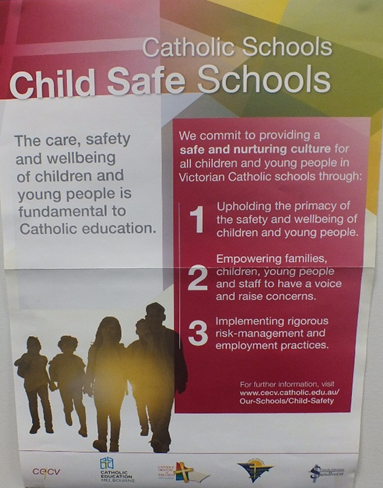 All volunteers will required to have a Working With Children Check (WWCC) before they assist at School, even if they are working with their own child’s class.   Volunteers who are currently working in our school will be required to sight and sign this code of conduct.  Leadership & ManagementGoals & Intended OutcomesGoal:To develop a vibrant, empowering professional culture based on collaboration, openness and trust reflective of our Catholic context.Intended Outcomes:That the organisational climate and performance and development culture of Holy Trinity is improvedAchievementsContinuing to work with Professor Ron Ritchhart in the development of ‘Cultures of Thinking’ project.Introduction to Coaching and Mentoring to staffThree staff members attending GROWTH Coaching Professional LearningDevelopment of the ability to use Data to inform teachingContinued participation in North East Zone Network MeetingsReview of Reporting format to ensure greater clarityParticipation in Catholic Education Melbourne STEM ProjectSchool CommunityGoals & Intended OutcomesGoal:To improve connectedness and student learning and wellbeing outcomes through collaborative, purposeful partnerships between the school, parish and the wider community.Intended Outcome:That parent connectedness and community partnerships are strengthened.Student learning, wellbeing and faith development will be enhanced AchievementsTo continue to grow our partnership with the parent community, all families are invited and encouraged to attend all events and forums such as:Trivia Night, School Disco, Prep / Year 6 Buddy Picnic, Sacramental Programs, Classroom liturgies, Whole School Masses, Family/Special Person Day, Year level expo afternoons, Twilight Sports, Carols Night, School Performance, Parish Fete, Working Bees, Life Education information sessions Fortnightly assemblies.Communication of school events is shared with the school community via electronic and paper means. Communication has been enhanced by giving more information to parents in the form of emails, blogs, Google Classroom, tiqbiz and recently through CareMonkey. An electronic School sign was erected at the end of the year to communicate to the wider community.Holy Trinity is a Fire Carrier school, which is part of a larger community of
schools acknowledging the significance of indigenous history. Our community was
involved in the assembling of totems in the school yard and the classrooms were
given Wurundjeri names. The school community continues to be invited to
assemblies and events where indigenous culture is recognised and celebrated. We
begin our assemblies with acknowledgement of country and end our assemblies by
singing the National Anthem. We celebrate that we belong to a nation of diversity.The Holy Trinity community continued to support our sister school in the Philippines
through Social Action Day and the sponsoring of children in the Philippines by
families within our school.The Parents’ Committee is a vibrant and vital part of our community, building the
social capital of our school and fundraising. A staff member attends the Parent Committee meetings and gave regular feedback to staff.  The Works and Maintenance Committee provided valuable work in maintaining and improving the school grounds and resources, as well as assisting at the annual Parish Fete, Twilight Sports and Carols Night.Parent helpers are welcomed in the classrooms. A variety of learning opportunities and information sessions such as the following are offered
annually:Parent classroom training in Literacy & NumeracyHow to help your child with Literacy & Numeracy at homeWellbeing evenings such as Cybersafety at home, Developing
Resilience, Puberty EducationParents are encouraged to assist with sporting teams with coaching. Future Directions2019 promises to be another exciting year for Holy Trinity Catholic Primary School.  We look forward to embedding the skills and strategies developed this year into our practices in the classroom, as well as building on existing skills to further improve our outcomes in student learning.Next year we will be working with a Literacy Coach to improve our learning outcomes in the area of Reading.  This promises to raise the bar, and assist our teachers to challenge our students to achieve at a high level.  This will involve extensive coaching and mentoring, and will assist in building a collaborative culture within our school, where the learning of all students becomes the responsibility of all teachers, not just the particular classroom teacher.  Part of this process will include the upskilling of our school leaders to enable them to assist teachers to improve their teaching practice and pedagogy.Holy Trinity will be participating in an exciting project based around the work of Professor Lyn Sharratt.  This will be based on Learning Collectives, and will focus on developing highly effective learning practices to drive student improvement.  It will also assist in more effective use of student data to maximize student learning.Our links with our Philippines story will continue with our sponsorship of our sister school, San Raphael, a new school in the hills.  We hope that through our friendship and support, the students in this school will be able to improve their education and life style. Next year we will be sending a staff member on a Parish Trip to the Philippines to visit our school to reinforce these links and to continue to raise the profile of this partnership in both communities.Coaching will continue to be a priority with our staff.  Each Leadership Team member will work with a level within the school to work on an agreed focus.  This will build on the capacity of our teachers to improve their teaching practice and become reflective learners.  It will also enable teachers to visit other grades and levels to observe best practice in action.Our connection to our parish and Catholic faith continue to be strong, along with our relationship with our sister school in the parish, St Francis Xavier Primary School. We proudly acknowledge our Catholicity.We are looking forward to continuing to develop Holy Trinity from a good school to a great school!     School Performance Data SummaryNOTE: The School’s financial performance information has been provided to the Australian Charities and Not-for-profits Commission (ACNC) and will be available for the community to access from their website at www.acnc.gov.auADDRESS94 Weidlich RoadEltham North VIC 3095PRINCIPALMr Vince BumpsteadPARISH PRIESTFr Terry KeanSCHOOL BOARD CHAIRMr Mark O’DowdTELEPHONE(03) 9431 0888EMAILprincipal@htelthamnth.catholic.edu.auWEBSITEwww.htelthamnth.catholic.edu.auE NUMBERE1346I, Vince Bumpstead, attest that Holy Trinity Catholic Primary School is compliant with:All of the requirements for the minimum standards and other requirements for the registration of schools as specified in the Education and Training Reform Act 2006 (Vic) and the Education and Training Reform Regulations 2017 (Vic), except where the school has been granted an exemption from any of these requirements by the VRQAAustralian Government accountability requirements related to the 2018 school year under the Australian Education Act 2013 (Cth) and the Australian Education Regulations 2013 (Cth) May  2019Sacramental Program combined with our sister school St Francis Xavier, Montmorency.Sacramental Workshop Days for First Eucharist and Confirmation combining with SFXOrganised guest speakerFaith Nights for Sacramental Years 2, 3 and 6.Faith Night for Prep year level-Preps in Pyjamas (well attended)Class Masses have continued to be highly attended and prayerful celebrations. Year 2 excursion to SFX church and tour of the church led by Pastoral associate and RE leader.Whole School Masses for Feast day and beginning and end of year MassStaff masses celebrated at the beginning and end of school year with staff of SFXChristian Meditation every morning in classroomsGuided Meditation Professional Development for students and staff provided by Jude Casperz.  Guided Meditation introduced to Christian Meditation sessions approximately once per week and as an option in classesChristian Meditation run every Thursday during the second half of lunch by the RE LeadersAdvent liturgies led in classrooms by the RE Leaders-Thinking routines used for activitiesEaster Alleluia Mass Easter Walk carried out by the whole school. Students were required to produce an art piece from an event in Holy Week.Year 6 RE Leaders attended the Kids View Conference.  This was used as a lead in to run a combined school Social Action Day with SFX.Grandparents/Special Persons Day liturgyGrandparents/Special Persons Day donations of cans of food were brought by families for families in need to be donated to St Vinnies for distribution to the community.  We held a Devonshire tea for visitors in the Library.  Was well attended and much gratitude was shown for the day.Assumption of Mary- Prayer space set up in the Sacred Space to honour this Feast dayFeast Day of St Mary Mackillop- Prayer space set up in the Sacred Space to honour this Feast day.  RE leader ran 40 minute sessions with each year level highlighting St Mary MackillopContinued development of Hermeneutical planning of RE units by staff as well as the continued implementation of the new RE Framework.  Teachers implemented its use in planning and used for reporting against the learning descriptors and progression.One RE Professional Learning Meeting was given per termRE concepts combined with Student Well-being concepts continued to be used to assist with planningRe-introduced a new version of the Prayer Scope and Sequence for all year levels.  Preps were given a Prayer book at their faith night.Prayers carried out before meetingsRE news and links made in newslettersSocial Action day led by Year 6 student leaders and teachers on the Social Justice CommitteeBalikbayan boxes packed and sent to our friendship school - old books from library, toiletries collection, donations etc.Continued to collect for St Vincent de Paul for the Christmas appeal, collections were also made as a Eucharist group action and for our annual Grandparents/Special Persons DayPurchase of new school banners and altar cloths with school logoGraduation mass continued to be held at SFX church and dinner at the SFX hallPrayer table placed in staff foyer to highlight our Catholic identity and liturgical seasons by the use of the coloured clothsUse of Liturgical Lamps in school foyer and Sacred Space, highlighting Feast days, Sacraments and liturgical seasons.Photos placed in foyer of Sacramental groupsClass masses celebrated in classrooms.Continual update of scripture resources for classrooms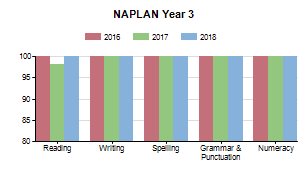 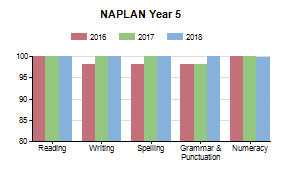 STUDENT LEARNING OUTCOMESSTUDENT LEARNING OUTCOMESSTUDENT LEARNING OUTCOMESSTUDENT LEARNING OUTCOMESREADING YEAR 3 In 2018, 83% of Year 3 students reached the top two bands 5 & 6 in reading. YEAR 5 In 2018, 77%  of Year 5 students reached the top two bands 7 & 8 in readingWRITING YEAR 3 In 2018  87% of Year 3 students achieved  in bands 5 & 6 in writingYEAR 5 In 2018, 33 % of the year 5 students achieved in Band 7 & 8 in writing SPELLING YEAR 3 In 2018,  80 % of Year 3 students reached the top two bands 5 & 6 in spellingYEAR 5 In 2018 56% of year 5 students reached the top two bands in spellingNUMERACY YEAR 3 In 2018, 71 % of year 3 students reached the top two bands, 5 & 6 in Numeracy YEAR 5 In 2018, 67% of year 5 reached the top two bands, 7 & 8 in Numeracy READING YEAR 3 In 2018, 83% of Year 3 students reached the top two bands 5 & 6 in reading. YEAR 5 In 2018, 77%  of Year 5 students reached the top two bands 7 & 8 in readingWRITING YEAR 3 In 2018  87% of Year 3 students achieved  in bands 5 & 6 in writingYEAR 5 In 2018, 33 % of the year 5 students achieved in Band 7 & 8 in writing SPELLING YEAR 3 In 2018,  80 % of Year 3 students reached the top two bands 5 & 6 in spellingYEAR 5 In 2018 56% of year 5 students reached the top two bands in spellingNUMERACY YEAR 3 In 2018, 71 % of year 3 students reached the top two bands, 5 & 6 in Numeracy YEAR 5 In 2018, 67% of year 5 reached the top two bands, 7 & 8 in Numeracy READING YEAR 3 In 2018, 83% of Year 3 students reached the top two bands 5 & 6 in reading. YEAR 5 In 2018, 77%  of Year 5 students reached the top two bands 7 & 8 in readingWRITING YEAR 3 In 2018  87% of Year 3 students achieved  in bands 5 & 6 in writingYEAR 5 In 2018, 33 % of the year 5 students achieved in Band 7 & 8 in writing SPELLING YEAR 3 In 2018,  80 % of Year 3 students reached the top two bands 5 & 6 in spellingYEAR 5 In 2018 56% of year 5 students reached the top two bands in spellingNUMERACY YEAR 3 In 2018, 71 % of year 3 students reached the top two bands, 5 & 6 in Numeracy YEAR 5 In 2018, 67% of year 5 reached the top two bands, 7 & 8 in Numeracy READING YEAR 3 In 2018, 83% of Year 3 students reached the top two bands 5 & 6 in reading. YEAR 5 In 2018, 77%  of Year 5 students reached the top two bands 7 & 8 in readingWRITING YEAR 3 In 2018  87% of Year 3 students achieved  in bands 5 & 6 in writingYEAR 5 In 2018, 33 % of the year 5 students achieved in Band 7 & 8 in writing SPELLING YEAR 3 In 2018,  80 % of Year 3 students reached the top two bands 5 & 6 in spellingYEAR 5 In 2018 56% of year 5 students reached the top two bands in spellingNUMERACY YEAR 3 In 2018, 71 % of year 3 students reached the top two bands, 5 & 6 in Numeracy YEAR 5 In 2018, 67% of year 5 reached the top two bands, 7 & 8 in Numeracy VALUE ADDEDVALUE ADDEDVALUE ADDEDVALUE ADDEDHoly Trinity has continued to offer a variety of practices and programs to enhance student learning. These include:Professional learning in the areas of Literacy, Mathematics and Inquiry Learning, has been undertaken by all staff to continue to extend, develop and consolidate knowledge of effective teaching strategies and tools. This professional learning has been both school based and externalContinued implementation of Learning Intentions and Success Criteria in all curriculum areasA term by term review process is undertaken with the staff and Leaders in the school. These meetings are designed to assess the needs of staff, to set and project learning goals in line with the Victorian Standards for Learning and Teaching. Weekly Professional Action Learning Meetings Development of Inquiry approach continued to be an important focus within the classrooms. Teacher planning days return to full day once per term to examine data to inform the planningIntroduction of Staff meeting prior to planning days for the explicit attention to RE, Catholic Social Teachings and Horizons of Hope to drive planningIntroduction of Horizons of Hope statements as the guiding influence for Inquiry process. Staff Professional dialogue and development of Curriculum using Horizons of HopeIntroduction of Berry Street Program for staff and studentsProfessional Learning Meeting to analyse  NAPLAN Data to inform teachingProfessional learning continuing with RE framework and RE scope & sequenceProfessional Learning unpacking and using Horizons of Hope Catholic Education Melbourne (CEM) documentationSpecialist Programs in Physical Education, Language Other Than English (Italian), Performing Arts and LibraryScience, Technology, Engineering and Mathematics (STEM) program continued Participation in the CEM STEM Mad showcase Professional Learning in Digital TechnologiesContinued use of Google Docs with staff in 2018See Saw app introduced for Prep – Year 2 reporting  work samples Professional learning in Visual ArtsEstablished non-negotiable requirements in Literacy and Numeracy. Continued development of consistent representation of the non-negotiable requirements in planning documentation  across all levels of the schoolExplicit reference to student data for planning and implementation of Literacy and Numeracy programsContinued Literacy Support, Mathematics Intervention, Reading Recovery and the Bridges Program were offered to students identified as requiring extra assistance in meeting their learning goalsEducation Support Employees continue to provide valuable assistance in meeting the needs of students requiring additional support in all areas of school lifeLiteracy and Numeracy programs have been offered to students identified as requiring extension in their learning. These include Literacy Bridges program, Australian Mathematics Competition, Australian Mathematics Challenge, Extending Mathematical Understanding (EMU) Program and an Inter-school Mathematics TournamentLevelled Literacy Intervention (LLI) program with a small group of students across years 2-6Continuation of LLI program across whole school Foundation – Year 6Introduction of Rubric development for assessment for, as and of learningFocus on Visible learning , Learning intentions, Success Criteria and Anchor ChartsRegular Program Support Group (PSG) meetings with parents, school staff and outside educational agencies facilitated for students requiring additional supportThe Literacy and Mathematics Parent Helper Course was well attended and has been valuable for informed parent participation in the classroomStudent Leadership programs to promote student voice and engagement were continued. These included Student Class Leaders, School and House Captains and Student Curriculum LeadersLeadership workshops -Kate Wilde- provided for Year 6 students to develop Leadership skillsProfessional learning - Victorian CurriculumExternally provided Instrumental Music Program through Metro MusicSt John’s First Aid training for students3 days Professional Learning with Professor Ron Ritchhart in the area of making Learning visibleIntroduction of Coaching Nationally Consistent Collection of Data (NCCD) professional learningOngoing professional Learning and implementation of LLI programZoos’ Victoria Project initiative (2 staff)Introduction of STEM learning- STEM capabilities Year 5, 6 & 2Commitment to Fire Carrier Program in School and in curriculum planningProfessional Learning offered to staff in form of Aboriginal immersion program at Lake Mungo NSWStudent Fire Carriers representatives attend Fire Carrier days at Mary Immaculate IvanhoeFire carrier Professional Learning day offered 2018 Fire Carrier  Professional Learning- Two Way CrossStaff continue to upgrade their safety procedures participating in School Emergency professional learning and drillsGraduate Program for Graduate teachersOutdoor Education Program - The Briars Year 5 CampSovereign Hill extended day excursion for Year 5Outdoor education- Canberra camp  Year 6Administration staff attended professional learning days School Leaders are supported to attend network Professional Learning meetings, enhancing leadership skills and knowledgeIntroduction of phase 2  of the Leading Languages Professional Learning Program (LLPLP) LOTE InitiativeHoly Trinity has continued to offer a variety of practices and programs to enhance student learning. These include:Professional learning in the areas of Literacy, Mathematics and Inquiry Learning, has been undertaken by all staff to continue to extend, develop and consolidate knowledge of effective teaching strategies and tools. This professional learning has been both school based and externalContinued implementation of Learning Intentions and Success Criteria in all curriculum areasA term by term review process is undertaken with the staff and Leaders in the school. These meetings are designed to assess the needs of staff, to set and project learning goals in line with the Victorian Standards for Learning and Teaching. Weekly Professional Action Learning Meetings Development of Inquiry approach continued to be an important focus within the classrooms. Teacher planning days return to full day once per term to examine data to inform the planningIntroduction of Staff meeting prior to planning days for the explicit attention to RE, Catholic Social Teachings and Horizons of Hope to drive planningIntroduction of Horizons of Hope statements as the guiding influence for Inquiry process. Staff Professional dialogue and development of Curriculum using Horizons of HopeIntroduction of Berry Street Program for staff and studentsProfessional Learning Meeting to analyse  NAPLAN Data to inform teachingProfessional learning continuing with RE framework and RE scope & sequenceProfessional Learning unpacking and using Horizons of Hope Catholic Education Melbourne (CEM) documentationSpecialist Programs in Physical Education, Language Other Than English (Italian), Performing Arts and LibraryScience, Technology, Engineering and Mathematics (STEM) program continued Participation in the CEM STEM Mad showcase Professional Learning in Digital TechnologiesContinued use of Google Docs with staff in 2018See Saw app introduced for Prep – Year 2 reporting  work samples Professional learning in Visual ArtsEstablished non-negotiable requirements in Literacy and Numeracy. Continued development of consistent representation of the non-negotiable requirements in planning documentation  across all levels of the schoolExplicit reference to student data for planning and implementation of Literacy and Numeracy programsContinued Literacy Support, Mathematics Intervention, Reading Recovery and the Bridges Program were offered to students identified as requiring extra assistance in meeting their learning goalsEducation Support Employees continue to provide valuable assistance in meeting the needs of students requiring additional support in all areas of school lifeLiteracy and Numeracy programs have been offered to students identified as requiring extension in their learning. These include Literacy Bridges program, Australian Mathematics Competition, Australian Mathematics Challenge, Extending Mathematical Understanding (EMU) Program and an Inter-school Mathematics TournamentLevelled Literacy Intervention (LLI) program with a small group of students across years 2-6Continuation of LLI program across whole school Foundation – Year 6Introduction of Rubric development for assessment for, as and of learningFocus on Visible learning , Learning intentions, Success Criteria and Anchor ChartsRegular Program Support Group (PSG) meetings with parents, school staff and outside educational agencies facilitated for students requiring additional supportThe Literacy and Mathematics Parent Helper Course was well attended and has been valuable for informed parent participation in the classroomStudent Leadership programs to promote student voice and engagement were continued. These included Student Class Leaders, School and House Captains and Student Curriculum LeadersLeadership workshops -Kate Wilde- provided for Year 6 students to develop Leadership skillsProfessional learning - Victorian CurriculumExternally provided Instrumental Music Program through Metro MusicSt John’s First Aid training for students3 days Professional Learning with Professor Ron Ritchhart in the area of making Learning visibleIntroduction of Coaching Nationally Consistent Collection of Data (NCCD) professional learningOngoing professional Learning and implementation of LLI programZoos’ Victoria Project initiative (2 staff)Introduction of STEM learning- STEM capabilities Year 5, 6 & 2Commitment to Fire Carrier Program in School and in curriculum planningProfessional Learning offered to staff in form of Aboriginal immersion program at Lake Mungo NSWStudent Fire Carriers representatives attend Fire Carrier days at Mary Immaculate IvanhoeFire carrier Professional Learning day offered 2018 Fire Carrier  Professional Learning- Two Way CrossStaff continue to upgrade their safety procedures participating in School Emergency professional learning and drillsGraduate Program for Graduate teachersOutdoor Education Program - The Briars Year 5 CampSovereign Hill extended day excursion for Year 5Outdoor education- Canberra camp  Year 6Administration staff attended professional learning days School Leaders are supported to attend network Professional Learning meetings, enhancing leadership skills and knowledgeIntroduction of phase 2  of the Leading Languages Professional Learning Program (LLPLP) LOTE InitiativeHoly Trinity has continued to offer a variety of practices and programs to enhance student learning. These include:Professional learning in the areas of Literacy, Mathematics and Inquiry Learning, has been undertaken by all staff to continue to extend, develop and consolidate knowledge of effective teaching strategies and tools. This professional learning has been both school based and externalContinued implementation of Learning Intentions and Success Criteria in all curriculum areasA term by term review process is undertaken with the staff and Leaders in the school. These meetings are designed to assess the needs of staff, to set and project learning goals in line with the Victorian Standards for Learning and Teaching. Weekly Professional Action Learning Meetings Development of Inquiry approach continued to be an important focus within the classrooms. Teacher planning days return to full day once per term to examine data to inform the planningIntroduction of Staff meeting prior to planning days for the explicit attention to RE, Catholic Social Teachings and Horizons of Hope to drive planningIntroduction of Horizons of Hope statements as the guiding influence for Inquiry process. Staff Professional dialogue and development of Curriculum using Horizons of HopeIntroduction of Berry Street Program for staff and studentsProfessional Learning Meeting to analyse  NAPLAN Data to inform teachingProfessional learning continuing with RE framework and RE scope & sequenceProfessional Learning unpacking and using Horizons of Hope Catholic Education Melbourne (CEM) documentationSpecialist Programs in Physical Education, Language Other Than English (Italian), Performing Arts and LibraryScience, Technology, Engineering and Mathematics (STEM) program continued Participation in the CEM STEM Mad showcase Professional Learning in Digital TechnologiesContinued use of Google Docs with staff in 2018See Saw app introduced for Prep – Year 2 reporting  work samples Professional learning in Visual ArtsEstablished non-negotiable requirements in Literacy and Numeracy. Continued development of consistent representation of the non-negotiable requirements in planning documentation  across all levels of the schoolExplicit reference to student data for planning and implementation of Literacy and Numeracy programsContinued Literacy Support, Mathematics Intervention, Reading Recovery and the Bridges Program were offered to students identified as requiring extra assistance in meeting their learning goalsEducation Support Employees continue to provide valuable assistance in meeting the needs of students requiring additional support in all areas of school lifeLiteracy and Numeracy programs have been offered to students identified as requiring extension in their learning. These include Literacy Bridges program, Australian Mathematics Competition, Australian Mathematics Challenge, Extending Mathematical Understanding (EMU) Program and an Inter-school Mathematics TournamentLevelled Literacy Intervention (LLI) program with a small group of students across years 2-6Continuation of LLI program across whole school Foundation – Year 6Introduction of Rubric development for assessment for, as and of learningFocus on Visible learning , Learning intentions, Success Criteria and Anchor ChartsRegular Program Support Group (PSG) meetings with parents, school staff and outside educational agencies facilitated for students requiring additional supportThe Literacy and Mathematics Parent Helper Course was well attended and has been valuable for informed parent participation in the classroomStudent Leadership programs to promote student voice and engagement were continued. These included Student Class Leaders, School and House Captains and Student Curriculum LeadersLeadership workshops -Kate Wilde- provided for Year 6 students to develop Leadership skillsProfessional learning - Victorian CurriculumExternally provided Instrumental Music Program through Metro MusicSt John’s First Aid training for students3 days Professional Learning with Professor Ron Ritchhart in the area of making Learning visibleIntroduction of Coaching Nationally Consistent Collection of Data (NCCD) professional learningOngoing professional Learning and implementation of LLI programZoos’ Victoria Project initiative (2 staff)Introduction of STEM learning- STEM capabilities Year 5, 6 & 2Commitment to Fire Carrier Program in School and in curriculum planningProfessional Learning offered to staff in form of Aboriginal immersion program at Lake Mungo NSWStudent Fire Carriers representatives attend Fire Carrier days at Mary Immaculate IvanhoeFire carrier Professional Learning day offered 2018 Fire Carrier  Professional Learning- Two Way CrossStaff continue to upgrade their safety procedures participating in School Emergency professional learning and drillsGraduate Program for Graduate teachersOutdoor Education Program - The Briars Year 5 CampSovereign Hill extended day excursion for Year 5Outdoor education- Canberra camp  Year 6Administration staff attended professional learning days School Leaders are supported to attend network Professional Learning meetings, enhancing leadership skills and knowledgeIntroduction of phase 2  of the Leading Languages Professional Learning Program (LLPLP) LOTE InitiativeHoly Trinity has continued to offer a variety of practices and programs to enhance student learning. These include:Professional learning in the areas of Literacy, Mathematics and Inquiry Learning, has been undertaken by all staff to continue to extend, develop and consolidate knowledge of effective teaching strategies and tools. This professional learning has been both school based and externalContinued implementation of Learning Intentions and Success Criteria in all curriculum areasA term by term review process is undertaken with the staff and Leaders in the school. These meetings are designed to assess the needs of staff, to set and project learning goals in line with the Victorian Standards for Learning and Teaching. Weekly Professional Action Learning Meetings Development of Inquiry approach continued to be an important focus within the classrooms. Teacher planning days return to full day once per term to examine data to inform the planningIntroduction of Staff meeting prior to planning days for the explicit attention to RE, Catholic Social Teachings and Horizons of Hope to drive planningIntroduction of Horizons of Hope statements as the guiding influence for Inquiry process. Staff Professional dialogue and development of Curriculum using Horizons of HopeIntroduction of Berry Street Program for staff and studentsProfessional Learning Meeting to analyse  NAPLAN Data to inform teachingProfessional learning continuing with RE framework and RE scope & sequenceProfessional Learning unpacking and using Horizons of Hope Catholic Education Melbourne (CEM) documentationSpecialist Programs in Physical Education, Language Other Than English (Italian), Performing Arts and LibraryScience, Technology, Engineering and Mathematics (STEM) program continued Participation in the CEM STEM Mad showcase Professional Learning in Digital TechnologiesContinued use of Google Docs with staff in 2018See Saw app introduced for Prep – Year 2 reporting  work samples Professional learning in Visual ArtsEstablished non-negotiable requirements in Literacy and Numeracy. Continued development of consistent representation of the non-negotiable requirements in planning documentation  across all levels of the schoolExplicit reference to student data for planning and implementation of Literacy and Numeracy programsContinued Literacy Support, Mathematics Intervention, Reading Recovery and the Bridges Program were offered to students identified as requiring extra assistance in meeting their learning goalsEducation Support Employees continue to provide valuable assistance in meeting the needs of students requiring additional support in all areas of school lifeLiteracy and Numeracy programs have been offered to students identified as requiring extension in their learning. These include Literacy Bridges program, Australian Mathematics Competition, Australian Mathematics Challenge, Extending Mathematical Understanding (EMU) Program and an Inter-school Mathematics TournamentLevelled Literacy Intervention (LLI) program with a small group of students across years 2-6Continuation of LLI program across whole school Foundation – Year 6Introduction of Rubric development for assessment for, as and of learningFocus on Visible learning , Learning intentions, Success Criteria and Anchor ChartsRegular Program Support Group (PSG) meetings with parents, school staff and outside educational agencies facilitated for students requiring additional supportThe Literacy and Mathematics Parent Helper Course was well attended and has been valuable for informed parent participation in the classroomStudent Leadership programs to promote student voice and engagement were continued. These included Student Class Leaders, School and House Captains and Student Curriculum LeadersLeadership workshops -Kate Wilde- provided for Year 6 students to develop Leadership skillsProfessional learning - Victorian CurriculumExternally provided Instrumental Music Program through Metro MusicSt John’s First Aid training for students3 days Professional Learning with Professor Ron Ritchhart in the area of making Learning visibleIntroduction of Coaching Nationally Consistent Collection of Data (NCCD) professional learningOngoing professional Learning and implementation of LLI programZoos’ Victoria Project initiative (2 staff)Introduction of STEM learning- STEM capabilities Year 5, 6 & 2Commitment to Fire Carrier Program in School and in curriculum planningProfessional Learning offered to staff in form of Aboriginal immersion program at Lake Mungo NSWStudent Fire Carriers representatives attend Fire Carrier days at Mary Immaculate IvanhoeFire carrier Professional Learning day offered 2018 Fire Carrier  Professional Learning- Two Way CrossStaff continue to upgrade their safety procedures participating in School Emergency professional learning and drillsGraduate Program for Graduate teachersOutdoor Education Program - The Briars Year 5 CampSovereign Hill extended day excursion for Year 5Outdoor education- Canberra camp  Year 6Administration staff attended professional learning days School Leaders are supported to attend network Professional Learning meetings, enhancing leadership skills and knowledgeIntroduction of phase 2  of the Leading Languages Professional Learning Program (LLPLP) LOTE InitiativeVALUE ADDEDTermly Student Wellbeing Support Group meetings for all classroom teachers to meet with the Student Wellbeing Team consisting of the Student Wellbeing Leader, Students with Additional Needs Leader, Literacy Leader, Numeracy Leader and Learning and Teaching Leader to discuss students with social and emotional needs and other learning needsContinuation of the following Social and Emotional Learning Programs:You Can Do itBouncebackValues EducationFamily Life VictoriaLife EducationResilience, Rights and Respectful RelationshipsLunch–time clubs continued – LOTE, ICT, Library, Christian Meditation, Friendship clubStudent leaders presenting Student Wellbeing Awards at assemblyContinuation of the Prep-Year 6 Buddy programPrep  - Year 6 buddy family picnic to introduce our new families to the school early Term 1STUDENT SATISFACTIONEach year our Year 5 & 6 students along with a representative of Parents complete an Insight SRC survey.  The following are reflections on some of the results.Student Safety:The Parent Survey on student safety decreased from 74 (2017) to 70 (2018).The Student survey on student safety decreased from 78 (2017) to 75 (2018).Connectedness to SchoolThe Parent Survey on ‘Connectedness to School’ remained the same from 2017 to 2018 (80)The Student Survey on ‘Connectedness to School’ decreased slightly from 82 (2017) to 81 (2018).Student MoralThe Students Survey on ‘Student Morale’ decreased slightly form 70 (2017) to 69 (2018)AVERAGE STUDENT ATTENDANCE RATE BY YEAR LEVEL%Y01                                                                                                 93.4Y02                                                                                                 94.3Y03                                                                                                 94.0Y04                                                                                                 93.9Y05                                                                                                 93.5Y06                                                                                                 91.7Overall average attendance93.5STUDENT ATTENDANCE Non-attendance has not been an issue in the past yearSchool attendance is marked on the electronic roll each school day in the morning and the afternoon.  Each Semester, any days of non-attendance are marked on the school reports.  As written in the Holy Trinity Parent Handbook, all absences from school require a note from the parents explaining the absence upon his/her return to school.  If a child is absent from school and notification from the parents has not been received, the parents will be contacted by 9.30 am to explain the absence of their child.If a teacher has any concerns about the attendance of any student, they bring this to the attention of the Principal, who will contact the parents to seek clarification for the student’s non-attendance.  If the student’s non-attendance is still a concern, a formal meeting with the parents will be arranged to discuss these concerns.EXPENDITURE AND TEACHER PARTICIPATION IN PROFESSIONAL LEARNINGEXPENDITURE AND TEACHER PARTICIPATION IN PROFESSIONAL LEARNINGEXPENDITURE AND TEACHER PARTICIPATION IN PROFESSIONAL LEARNINGDESCRIPTION OF PL UNDERTAKEN IN 2018DESCRIPTION OF PL UNDERTAKEN IN 2018DESCRIPTION OF PL UNDERTAKEN IN 2018These are a sample of some of the Professional Learning undertaken at Holy Trinity in 2018:The Intervention FrameworkUnderstanding Dyslexia & Significant Difficulties in ReadingAutism PL Program for School LeadersLearning Diversity SymposiumNationally Consistent collection of Data (NCCD) Network MeetingsReligious Education Leaders Network MeetingsWriting Personal Learning Programs (PLP’s) Focus Short Term goalsLearning and Teaching Network MeetingseLearning Network MeetingsDeputy Principal Network MeetingsFire Carriers Network MeetingsFinance cluster MeetingsEffective Team Leadership ~ Literacy & MathematicsLiteracy Network MeetingsImproving Reading & Writing in Years 7-10Building Capabilities with STEM ~ Skills and dispositionsSTEM for Humanity:  Designing solutions for the Common GoodLeading Wellbeing for Learning and growth:  What lies ahead?GROWTH CoachingExploring Identity and Growth:  A Perspective for Catholic SchoolsThese are a sample of some of the Professional Learning undertaken at Holy Trinity in 2018:The Intervention FrameworkUnderstanding Dyslexia & Significant Difficulties in ReadingAutism PL Program for School LeadersLearning Diversity SymposiumNationally Consistent collection of Data (NCCD) Network MeetingsReligious Education Leaders Network MeetingsWriting Personal Learning Programs (PLP’s) Focus Short Term goalsLearning and Teaching Network MeetingseLearning Network MeetingsDeputy Principal Network MeetingsFire Carriers Network MeetingsFinance cluster MeetingsEffective Team Leadership ~ Literacy & MathematicsLiteracy Network MeetingsImproving Reading & Writing in Years 7-10Building Capabilities with STEM ~ Skills and dispositionsSTEM for Humanity:  Designing solutions for the Common GoodLeading Wellbeing for Learning and growth:  What lies ahead?GROWTH CoachingExploring Identity and Growth:  A Perspective for Catholic SchoolsThese are a sample of some of the Professional Learning undertaken at Holy Trinity in 2018:The Intervention FrameworkUnderstanding Dyslexia & Significant Difficulties in ReadingAutism PL Program for School LeadersLearning Diversity SymposiumNationally Consistent collection of Data (NCCD) Network MeetingsReligious Education Leaders Network MeetingsWriting Personal Learning Programs (PLP’s) Focus Short Term goalsLearning and Teaching Network MeetingseLearning Network MeetingsDeputy Principal Network MeetingsFire Carriers Network MeetingsFinance cluster MeetingsEffective Team Leadership ~ Literacy & MathematicsLiteracy Network MeetingsImproving Reading & Writing in Years 7-10Building Capabilities with STEM ~ Skills and dispositionsSTEM for Humanity:  Designing solutions for the Common GoodLeading Wellbeing for Learning and growth:  What lies ahead?GROWTH CoachingExploring Identity and Growth:  A Perspective for Catholic SchoolsNUMBER OF TEACHERS WHO PARTICIPATED IN PL in 2018NUMBER OF TEACHERS WHO PARTICIPATED IN PL in 201843AVERAGE EXPENDITURE PER TEACHER FOR PLAVERAGE EXPENDITURE PER TEACHER FOR PL$3 720TEACHING STAFF ATTENDANCE RATETEACHING STAFF ATTENDANCE RATETEACHING STAFF ATTENDANCE RATETEACHING STAFF ATTENDANCE RATETeaching Staff Attendance Rate82.6%82.6%82.6%STAFF RETENTION RATESTAFF RETENTION RATESTAFF RETENTION RATESTAFF RETENTION RATEStaff Retention Rate88.9%88.9%88.9%TEACHER SATISFACTIONEach year Holy Trinity staff complete an online School Improvement Survey conducted by ‘Insight SRC’ and the Catholic Education Office Melbourne.  The results of these surveys assist in developing the direction of Professional Learning in the area of Leadership and Management.  Below is a table indicating Holy Trinity staff’s assessment against these two indexes.PARENT SATISFACTION